Children and Smokefree 2025: A joint seminar of the Departments of Paediatrics and Public HealthPhilip Pattemore with Richard Jaine, George Thomson, Ben Healey, Janet Hoek and Richard Edwards from ASPIRE 2025New Zealand was the first country in the world to adopt the goal of reducing smoking prevalence to close to nil. Reducing smoking prevalence requires reducing smoking uptake and hence ending the supply of new smokers from the next generation. There is also an imperative to protect children from the impacts of second-hand smoke.  Tobacco control measures focused on children are therefore a vital component of a strategy to achieve the 2025 goal. This seminar will discuss some key current issues and findings and recent research on smoking and children. Philip Pattemore is Associate Professor of Paediatrics at the University of Otago, Christchurch and a general/respiratory paediatrician. He has a research interest in the epidemiology of asthma in children, and in cystic fibrosis, and has been the spokesperson for the Paediatric Society of New Zealand on Smokefree issues. Richard Jaine, George Thomson, Richard Edwards, Janet Hoek and Ben Healey are researchers within the ASPIRE 2025 collaboration dedicated to carrying out research to help achieve the 2025 Smokefree goal. Friday 1 August 2014   | 12.30 to 1.30 Nordmeyer Theatre | ALL WELCOME!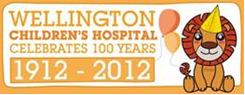 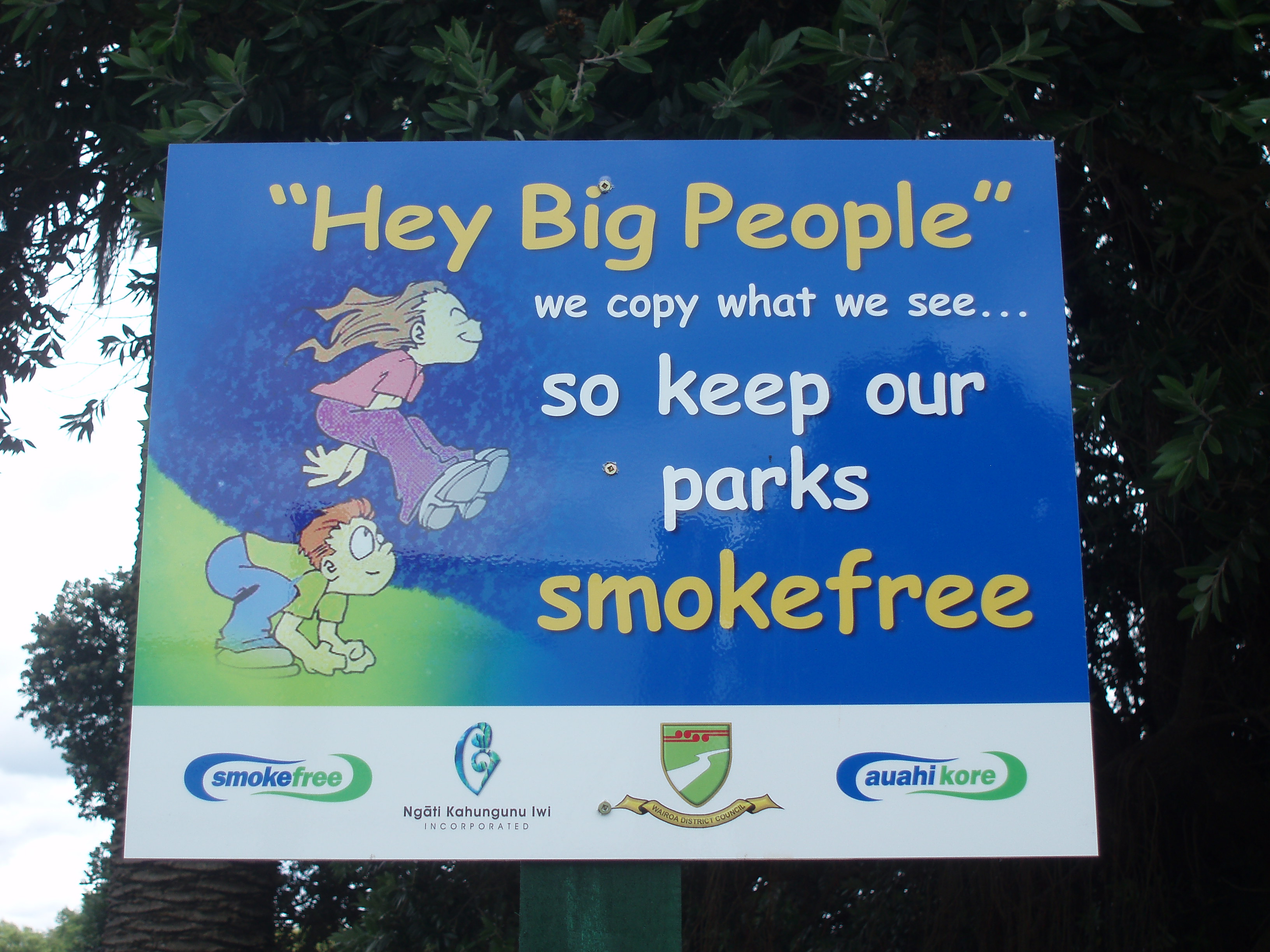 